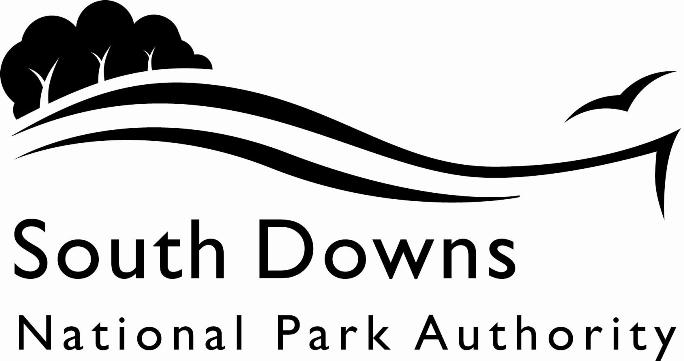 Town and Country Planning Acts 1990Planning (Listed Building and Conservation Area) Act 1990LIST OF NEW PLANNING AND OTHER APPLICATIONS, RECEIVED AND VALIDWEEKLY LIST AS AT 21 December 2020The following is a list of applications which have been received and made valid in the week shown above for the recovered areas within the South Downs National Park (Adur District Council, Arun District Council, Brighton & Hove Council, Wealden District Council, Worthing Borough Council and county applications for East Sussex, Hampshire and West Sussex County Councils), and for all “Called In” applications for the remainder of the National Park area. These will be determined by the South Downs National Park Authority.IMPORTANT NOTE:The South Downs National Park Authority has adopted the Community Infrastructure Levy Charging Schedule, which will take effect from 01 April 2017.  Applications determined after 01 April will be subject to the rates set out in the Charging Schedule (https://www.southdowns.gov.uk/planning/planning-policy/community-infrastructure-levy/).  Further information regarding whether your development is liable, or when exemptions might apply can be found on the same webpage under ‘Frequently Asked Questions’.  If you have any questions, please contact CIL@southdowns.gov.uk or tel: 01730 814810.  Want to know what’s happening in the South Downs National Park? 
Sign up to our monthly newsletter to get the latest news and views delivered to your inboxwww.southdowns.gov.uk/join-the-newsletterApplicant:		Mr Edward FrenchProposal:	- 1x Holm Oak (largest), reduce East lateral spread (over topping property) by up to 2.5m, reducing top growth to grade shape by up to 1.5m.Location:	Absuma , The Street, Burpham, BN18 9RJGrid Ref:	504229 109038Applicant:		Ben OliveProposal:	T1 & T2 - Acers - Reduce crown by 30%Location:	Maple Cottage , 9 Sussex Gardens, East Dean, BN20 0JFGrid Ref:	556066 98040Applicant:		Mr Paul BradyProposal:	Roof extension and new first floor access to detached garage.Location:	Open Country , Houghton Hill, Houghton, BN18 9LWGrid Ref:	501550 111353Applicant:		Mr Chris WilliamsProposal:	Tractor shed as an extension to existing buildingLocation:	Hautboyes , New Way Lane, Hurstpierpoint, BN6 9BDGrid Ref:	529092 114558Town and Country Planning Acts 1990Planning (Listed Building and Conservation Area) Act 1990LIST OF NEW PLANNING AND OTHER APPLICATIONS, RECEIVED AND VALIDWEEKLY LIST AS AT 21 December 2020The following is a list of applications which have been received and made valid in the week shown above. These will be determined, under an agency agreement, by Chichester District Council, unless the application is ‘called in’ by the South Downs National Park Authority for determination. Further details regarding the agency agreement can be found on the SDNPA website at www.southdowns.gov.uk.If you require any further information please contact Chichester District Council who will be dealing with the application.IMPORTANT NOTE:The South Downs National Park Authority has adopted the Community Infrastructure Levy Charging Schedule, which will take effect from 01 April 2017.  Applications determined after 01 April will be subject to the rates set out in the Charging Schedule (https://www.southdowns.gov.uk/planning/planning-policy/community-infrastructure-levy/).  Further information regarding whether your development is liable, or when exemptions might apply can be found on the same webpage under ‘Frequently Asked Questions’.  If you have any questions, please contact CIL@southdowns.gov.uk or tel: 01730 814810.  Want to know what’s happening in the South Downs National Park? 
Sign up to our monthly newsletter to get the latest news and views delivered to your inboxwww.southdowns.gov.uk/join-the-newsletterApplicant:		Mr & Mrs MerrellProposal:	Conversion of existing garage into new office and replace existing timber gate with new aluminium gate.Location:	South Downs Cottage , A286 The Croft To Bex Lane, Cocking Causeway, Cocking, GU29 0HDGrid Ref:	487830 117938Applicant:		Mr & Mrs PowellProposal:	Removal of kitchen chimney, internal alterations and general maintenance. Partial replacement of roof coverings (clay tile) and vertical tile hanging.Location:	Clunch Cottage, Cocking Hill, Cocking, Midhurst, West Sussex, GU29 0HRGrid Ref:	487746 117402Applicant:		Mr Barry FlannaghanProposal:	Replacement of modern windows with a more sympathetic design.Location:	Burton Mill , Burton Park Road, Barlavington, GU28 0JRGrid Ref:	497910 118026Applicant:		C/O AgentProposal:	Single storey rear extension.Location:	Vine House Elderly Peoples Residence, Easebourne Lane, Easebourne, Midhurst, West Sussex, GU29 9AZGrid Ref:	489170 122339Applicant:		Mr Neil CottonProposal:	Erection of a detached carport.Location:	Thrae , Vann Common, Fernhurst, GU27 3NWGrid Ref:	489407 129183Applicant:		Mr Neil CottonProposal:	Erection of a detached carport.Location:	Thrae , Vann Common, Fernhurst, GU27 3NWGrid Ref:	489407 129183Applicant:		Mr Nigel GibbonsProposal:	Notification of intention to reduce to previous pruning points 1 no. Bay tree (T1). Reduce in height to 2m from ground level 1 no. Yew tree (T2).Location:	Downsfold, Little Bognor Road, Fittleworth, West Sussex, RH20 1JTGrid Ref:	500442 120471Applicant:		Mr P de PassProposal:	Certificate of lawful development for proposed works to establish whether works to carry out demolition would constitute a material commencement of planning approval.Location:	Tye Oak Farm , East Harting Hollow Road, East Harting, GU31 5NAGrid Ref:	480013 119967Applicant:		Dawn SalterProposal:	One of a series of 4 Interpretation boards supported by SDNPA sustainable communities funddescribing the  social and cultural history of Lavant.Location:	Land North of Lavant Road, PO18 0DJGrid Ref:	485504 109403Applicant:		Mr KennyProposal:	Front extension, new rear roof lights and doors. Internal works, hard landscaping, planting and solar panels.Location:	Goldhawk Barn , Vann Road, Fernhurst, GU27 3NJGrid Ref:	488045 128857Applicant:		Mr David EdwardsProposal:	Prior Approval for the change of use from office (Use Class B1(a)) to residential (Use Class C3).Location:	The Watermill, Halfway Bridge, Lodsworth, West Sussex, GU28 9BPGrid Ref:	493114 121985Applicant:		Tim HornerProposal:	Replacement of existing garage to the north of dwelling.Location:	Bishops Holt , 163 High Hamstead Lane, Lurgashall, GU28 9ETGrid Ref:	493712 126952Applicant:		Mr Adrian SimpsonProposal:	Installation of underground array of pipes and manifold for ground source heat pump.Location:	Sybs Farm, Jobsons Lane, Windfall Wood Common, Lurgashall, Haslemere, West Sussex, GU27 3BXGrid Ref:	492802 128168Applicant:		James MurrayProposal:	Extension of outline planning permission in relation to SDNP/17/01979/HOUS  (additional environmental approval)Location:	Northurst Farm, Dial Green Lane, Lurgashall, Petworth, West Sussex, GU28 9HAGrid Ref:	493130 127408Applicant:		Mr Nathan WhitfieldProposal:	Single storey rear extension. Existing garage conversion and changes to external materials and fenestration to dwelling.Location:	3 Pinewood Way, Midhurst, GU29 9LNGrid Ref:	488284 120382Applicant:		Mr AgnewProposal:	Existing lawful development certificate for occupation of Plantation Cottage in breach of Condition 1 of planning permission CT/3/70 (agricultural occupancy) for a period in excess of 10 years prior to the submission of this application.Location:	Plantation Cottage, Cooks Pond Road, Milland, Liphook, West Sussex, GU30 7JYGrid Ref:	483303 125947Applicant:		Mr Andrew MossProposal:	Proposed extension on existing agricultural building.Location:	Hortons Farm, Pipers Lane, Northchapel, Petworth, West Sussex, GU28 9JBGrid Ref:	495633 129341Applicant:		Mrs Veronica HentyProposal:	Part demolition (West elevation) and replace with two storey extension, proposed rendering on part of existing building and replacement of UPVC windows with timber casements. Installation of new fences, vehicle entrance gates and a lean-to log store/bin store.Location:	Fisher Hill Flat , Fisher Street, Northchapel, GU28 9EJGrid Ref:	494918 131501IMPORTANT NOTE: This application is liable for Community Infrastructure Levy and associated details will require to be recorded on the Local Land Charges Register. If you require any additional information regarding this, please contact CIL@southdowns.gov.uk or tel: 01730 814810.Applicant:		Dr C HarringtonProposal:	Covert existing outbuilding into annex accommodation with the addition of one conservation roof window.Location:	Ricketts Cottage , High Street, Petworth, GU28 0AUGrid Ref:	497815 121608Applicant:		Mr & Mrs Gordon LennoxProposal:	Notification of intention to reduce height by 2m and spread by upto 2m (all sectors) on 1 no. Copper Beech tree (T1).Location:	Fishers Hill , Iping Lane, Iping, GU29 0PFGrid Ref:	485211 123123Applicant:		Mr Matt HarridgeProposal:	Notification of intention to prune south/south west sector by 2m on 1 no. Oat tree (T1), fell 1 no. Alder tree (T2) and 1 no. Ash tree (T5), uplift 3 no. lower branches to stem on 1 no. Alder tree (T6) and pollard at approx 6m from ground level 1 no. Sycamore Group (T7).Location:	Iping House, Iping Lane, Iping, Midhurst, West Sussex, GU29 0PEGrid Ref:	485339 122880Applicant:		Mr Jeremy BrittonProposal:	Reduce crown by 2.5m, reduce witdth on north sector by 1m and south sector by 1.5m on 2 no. Oak trees (T1 and T2), subject to 97/01069/TPO.Location:	Oakwood 5 Aldsworth Manor Barns, Sheepwash Lane, Aldsworth, Westbourne, Emsworth, West Sussex, PO10 8QTGrid Ref:	476670 108651Applicant:		Mrs Nicola DixonProposal:	Variation of condition no. 4 of planning permission reference WD/06/00515/FUL to allow for the holding of functions on any day of the week until 23.30 hrs, with no more than 10 functions per calendar year to be held on Sundays - (variation of condition 2 and 3 of planning permission WD/10/00275/FUL - to enable barns A & B to be used for temporary 'Pop Up' functions such as dining/restuarant events.)Location:	Farbridge  Preston Farm, A286 Binderton Lane to Church Lane, Binderton, West Dean, Chichester, West Sussex, PO18 0JTGrid Ref:	485413 111150Town and Country Planning Acts 1990Planning (Listed Building and Conservation Area) Act 1990LIST OF NEW PLANNING AND OTHER APPLICATIONS, RECEIVED AND VALIDWEEKLY LIST AS AT 21 December 2020The following is a list of applications which have been received and made valid in the week shown above. These will be determined, under an agency agreement, by East Hants District Council, unless the application is ‘called in’ by the South Downs National Park Authority for determination. Further details regarding the agency agreement can be found on the SDNPA website at www.southdowns.gov.uk.If you require any further information please contact by East Hants District Council who will be dealing with the application.IMPORTANT NOTE:The South Downs National Park Authority has adopted the Community Infrastructure Levy Charging Schedule, which will take effect from 01 April 2017.  Applications determined after 01 April will be subject to the rates set out in the Charging Schedule (https://www.southdowns.gov.uk/planning/planning-policy/community-infrastructure-levy/).  Further information regarding whether your development is liable, or when exemptions might apply can be found on the same webpage under ‘Frequently Asked Questions’.  If you have any questions, please contact CIL@southdowns.gov.uk or tel: 01730 814810.  Want to know what’s happening in the South Downs National Park? 
Sign up to our monthly newsletter to get the latest news and views delivered to your inboxwww.southdowns.gov.uk/join-the-newsletterApplicant:		Mrs Catherine HadfieldProposal:	Cypress - fellLocation:	The Wickham Institute, Church Street, Binsted, Alton, Hampshire, GU34 4NXGrid Ref:	477204 140917Applicant:		Bula Castaway LtdProposal:	The proposal includes works to refurbish the public house through a rear extension, the removal of a wooden shelter, internal alterations, upgrading of the front elevation, a new entrance lobby and improved toilets; a first-floor extension to accommodate five additional letting rooms with en-suites; associated parking and a garden.Location:	The Cedars , The Street, Binsted, Alton, GU34 4PBGrid Ref:	477338 141073Applicant:		HughesProposal:	Detached outbuildingLocation:	Telegraph House , Telegraph Lane, Binsted, Alton, GU34 4PQGrid Ref:	478506 141459Applicant:		Mr Neville PopeProposal:	Lawful development certificate for an existing use - The Property is subject to planning condition 5 of Outline Planning Permission 3240/2 dated 16 April 1964 which requires that "the occupation of the dwelling shall be limited to persons employed or last employed locally in agriculture as defined in Section 221(1) of the Town & Country Planning Act, 1962, or in forestry, and the dependents of such persons" (Condition 5").  For over 28 years since September 1992 Mr Pope has not been employed locally in agriculture.  Mr Pope has not been employed locally in agriculture or in forestry for over 10 years and has continuously occupied and continues to occupy the Property in breach of Condition 5.Location:	Goleigh Farm, Goleigh Farm Lane, Selborne, Alton, Hampshire, GU34 3SEGrid Ref:	472973 131109Applicant:		Mr J NicholsonProposal:	Replacement turkey rearing barnLocation:	Hermitage Farm , Petersfield Road, Froxfield, Petersfield, GU34 3PUGrid Ref:	470621 129286IMPORTANT NOTE: This application is liable for Community Infrastructure Levy and associated details will require to be recorded on the Local Land Charges Register. If you require any additional information regarding this, please contact CIL@southdowns.gov.uk or tel: 01730 814810.Applicant:		RidgeonProposal:	Part-change of use of the East Meon Sports Pavilion from F2 use (local community uses) to a mixed use retaining the F2 use (local community uses) alongside Class E (commercial, business and services) use.Location:	East Meon Sports Pavillion , Workhouse Lane, East Meon, Petersfield, GU32 1PFGrid Ref:	467693 122163Applicant:		Mr and Mrs J BlytheProposal:	Listed building consent - Replacement central heating including new pipe work, a new boiler and new boiler flue. Replace existing chimney pot and replace enlarged fire breast with small wooden stove. Landscaping, relocate access steps, rebuild retaining walls  with concrete blocks faced with matching brickwork. Steps and terrace Yorkstone or similar.Location:	Barnards, High Street, East Meon, Petersfield, Hampshire, GU32 1QAGrid Ref:	468020 122119Applicant:		Mr Sam GilesProposal:	Application to determine if prior approval is required for an agricultural barnLocation:	Land Off, Church Lane, Greatham, Liss, Hampshire, Grid Ref:	477032 130918IMPORTANT NOTE: This application is liable for Community Infrastructure Levy and associated details will require to be recorded on the Local Land Charges Register. If you require any additional information regarding this, please contact CIL@southdowns.gov.uk or tel: 01730 814810.Applicant:		Mr & Mrs LloydProposal:	Demolition of existing sunroom to be replaced with new timber framed lounge areaLocation:	3 Greenfields , Lower Green, Hawkley, Liss, GU33 6NLGrid Ref:	474697 129772Applicant:		Mr James HargreavesProposal:	Variation of conditions 2 and 10 of SDNP/19/05068/FUL to allow these conditions to be temporarily varied to allow for the proposed garage building to be used as habitable accommodation for a period of 18 months whilst the main house is being constructed.Location:	Forest House , Warren Road, Liss, GU33 7DDGrid Ref:	478510 128953Applicant:		Mr D DestecroixProposal:	Lawful Development Certificate for Proposed Use - Change of use of the existing building from C2 use Residential Institution to Class C3 single residential dwellingLocation:	The Oaks , 35 St Marys Road, Liss, GU33 7AHGrid Ref:	477723 128148IMPORTANT NOTE: This application is liable for Community Infrastructure Levy and associated details will require to be recorded on the Local Land Charges Register. If you require any additional information regarding this, please contact CIL@southdowns.gov.uk or tel: 01730 814810.Applicant:		Mrs M BergesenProposal:	Single storey extension to rear following demolition of existing conservatory and garden store, conversion of garage to habitable accommodation and extend first floor over garage, remove tile hanging and replace with cedar boarding and replacement windows to dwellingLocation:	19 Heathfield Road, Petersfield, GU31 4DGGrid Ref:	476092 123348Applicant:		Mr Chris CastleProposal:	Single storey rear extension, internal alterations to form new Kitchen and Family Room.Location:	17 Monks Orchard, Petersfield, GU32 2JDGrid Ref:	474821 124379Applicant:		Mr Richard PeggProposal:	Retrospective application for the change of use from Business Design Studio and Office to Studio ancillary to the dwelling houseLocation:	Magpies , Magpie Road, Rowlands Castle, PO8 0ASGrid Ref:	473186 112090Applicant:		Mr Rowden and Ms Rowden & Mr LangshawProposal:	Lawful development certificate proposed - use of land to station a mobile home granny annexe for use incidental to the main dwellingLocation:	Hillview , Rockpits Lane, Steep Marsh, Petersfield, GU32 2BNGrid Ref:	475444 126273Applicant:		Jonathan PrattProposal:	Detached Single storey workshop with attached car port, oak framed lean-to on front elevation of dwelling and new bay window and open framed porch to sideLocation:	Home Cottage , Elmwood Lane, Steep Marsh, Petersfield, GU32 2BPGrid Ref:	475557 125844Town and Country Planning Acts 1990Planning (Listed Building and Conservation Area) Act 1990LIST OF NEW PLANNING AND OTHER APPLICATIONS, RECEIVED AND VALIDWEEKLY LIST AS AT 21 December 2020The following is a list of applications which have been received and made valid in the week shown above. These will be determined, under an agency agreement, by Horsham District Council, unless the application is ‘called in’ by the South Downs National Park Authority for determination. Further details regarding the agency agreement can be found on the SDNPA website at www.southdowns.gov.uk.If you require any further information please contact by Horsham District Council who will be dealing with the application.IMPORTANT NOTE:The South Downs National Park Authority has adopted the Community Infrastructure Levy Charging Schedule, which will take effect from 01 April 2017.  Applications determined after 01 April will be subject to the rates set out in the Charging Schedule (https://www.southdowns.gov.uk/planning/planning-policy/community-infrastructure-levy/).  Further information regarding whether your development is liable, or when exemptions might apply can be found on the same webpage under ‘Frequently Asked Questions’.  If you have any questions, please contact CIL@southdowns.gov.uk or tel: 01730 814810.  Want to know what’s happening in the South Downs National Park? 
Sign up to our monthly newsletter to get the latest news and views delivered to your inboxwww.southdowns.gov.uk/join-the-newsletterApplicant:		Jeremy TurnbullProposal:	Part retrospective application for the erection of fencing and a mobile field shelter for agricultural use.Location:	Plot 3 Annington Farm, Bramber, BN44 3WUGrid Ref:	519058 110549Town and Country Planning Acts 1990Planning (Listed Building and Conservation Area) Act 1990LIST OF NEW PLANNING AND OTHER APPLICATIONS, RECEIVED AND VALIDWEEKLY LIST AS AT 21 December 2020The following is a list of applications which have been received and made valid in the week shown above. These will be determined, under an agency agreement, by Lewes District Council, unless the application is ‘called in’ by the South Downs National Park Authority for determination. Further details regarding the agency agreement can be found on the SDNPA website at www.southdowns.gov.uk.If you require any further information please contact by Lewes District Council who will be dealing with the application.IMPORTANT NOTE:The South Downs National Park Authority has adopted the Community Infrastructure Levy Charging Schedule, which will take effect from 01 April 2017.  Applications determined after 01 April will be subject to the rates set out in the Charging Schedule (https://www.southdowns.gov.uk/planning/planning-policy/community-infrastructure-levy/).  Further information regarding whether your development is liable, or when exemptions might apply can be found on the same webpage under ‘Frequently Asked Questions’.  If you have any questions, please contact CIL@southdowns.gov.uk or tel: 01730 814810.  Want to know what’s happening in the South Downs National Park? 
Sign up to our monthly newsletter to get the latest news and views delivered to your inboxwww.southdowns.gov.uk/join-the-newsletterApplicant:		Mr & Mrs L WoodProposal:	Rebuild existing ground floor extension with increase in footprintLocation:	Kingston Cottage, Itford Farm Lane, Itford, Lewes, East Sussex, BN8 6JXGrid Ref:	543309 105591Applicant:		Mr A KnightProposal:	T1. Oak tree, crown reduction of sides by 1.5meters.  Remove 2 lowest limbs on East side back to branch collarLocation:	4 Barnfield Gardens, Ditchling, BN6 8UEGrid Ref:	533088 115038Applicant:		Mrs S MacMillenProposal:	Change of use part of an agricultural building for Class A3 (restaurants and cafes) and Class D2 (assembly and leisure)Location:	Fourfields Farm, Dumbrells Court Road, Ditchling, Hassocks, East Sussex, BN6 8GTGrid Ref:	533081 115866Applicant:		Westman-IfeProposal:	Remodelling of existing dwelling including demolition and extensionsLocation:	Denes House , Novington Lane, East Chiltington, BN7 3AUGrid Ref:	537452 114923Applicant:		Lord K BakerProposal:	T001 - Monterey Pine (Pinus radiata) - tree in decline, recent stem failures X2 and probable future failure of other stems > Remove 2 lowest stems back to main trunk to reduce weight on damaged trunk area> Remove 1 low secondary branch back to primary branch to balance and reduce weight> Remove deadwood - greater than 25 mm - multiple dead branchesLocation:	Iford Grange, The Street, Iford, Lewes, East Sussex, BN7 3EJGrid Ref:	540635 107265Applicant:		Mr Sy Morse-BrownProposal:	T017 - Sweet Chestnut (Castanea sativa) - formative prune young tree> Crown Lift to 2 metres above ground level. > Cutting back to main stem  3 X primary branches and then secondary branches to achieve lift required.Reason: to allow grounds maintenance under tree and and to prevent overcrowding/shadowing of planted neighbouring fruit trees.Location:	Priory Park, Cockshut Road, Lewes, East SussexGrid Ref:	541198 109644Applicant:		The PCC for SussexProposal:	Replacement of the top side sash unit on a window on the first floor south elevation of Malling HouseLocation:	Malling House , Church Lane, South Malling, Lewes, BN7 2DZGrid Ref:	541646 111124Applicant:		Mrs S WoodProposal:	Application of insulating render to upper half east elevation to the rooflineLocation:	3 Spital Road, Lewes, BN7 1PAGrid Ref:	540560 110094Applicant:		Mr & Mrs PillerProposal:	T1 - Lawson Cypress - fell to a 1.2 metre stumpT2 - Sycamore stem - fell and treat to prevent regrowthLocation:	33 De Montfort Road, Lewes, BN7 1SPGrid Ref:	540847 110118Applicant:		WalkerProposal:	Ash (T1) - Fell to ground levelAsh (T2) - Fell to ground level (Showing signs of ash dieback)Ash (T3) - Fell to ground levelLocation:	Ash Tree Cottage , Martens Field, Rodmell, BN7 3HRGrid Ref:	541997 106117Applicant:		Mr J BrownProposal:	Erection of a single storey extension to the rear of the property, insertion of three dormers to the rear elevation and one dormer to the front elevationLocation:	2 Littledown Villas , Old Brighton Road, Lewes, BN7 3JJGrid Ref:	537811 109070Town and Country Planning Acts 1990Planning (Listed Building and Conservation Area) Act 1990LIST OF NEW PLANNING AND OTHER APPLICATIONS, RECEIVED AND VALIDWEEKLY LIST AS AT 21 December 2020The following is a list of applications which have been received and made valid in the week shown above. These will be determined, under an agency agreement, by Winchester District Council, unless the application is ‘called in’ by the South Downs National Park Authority for determination. Further details regarding the agency agreement can be found on the SDNPA website at www.southdowns.gov.uk.If you require any further information please contact by Winchester District Council who will be dealing with the application.IMPORTANT NOTE:The South Downs National Park Authority has adopted the Community Infrastructure Levy Charging Schedule, which will take effect from 01 April 2017.  Applications determined after 01 April will be subject to the rates set out in the Charging Schedule (https://www.southdowns.gov.uk/planning/planning-policy/community-infrastructure-levy/).  Further information regarding whether your development is liable, or when exemptions might apply can be found on the same webpage under ‘Frequently Asked Questions’.  If you have any questions, please contact CIL@southdowns.gov.uk or tel: 01730 814810.  Want to know what’s happening in the South Downs National Park? 
Sign up to our monthly newsletter to get the latest news and views delivered to your inboxwww.southdowns.gov.uk/join-the-newsletterApplicant:		Mr J PickettProposal:	Single storey rear extensionLocation:	14 Markall Close, Cheriton, SO24 0QFGrid Ref:	458918 128252Applicant:		Arthur BrownProposal:	(Retrospective) Installation of Solar panels on roof at rear of property (South facing) and associated electrics.Location:	23 De Port Heights, Corhampton, Hampshire, SO32 3DAGrid Ref:	461232 120449Applicant:		Mr Angus JonesProposal:	Installation of 120kW biomass (wood pellet) boiler and associated flue within existing storage buildlingLocation:	Red Admiral Vineyard, Swanmore Road, Droxford, Hampshire, Grid Ref:	460163 117699Applicant:		Mr Hugh FoxProposal:	Removal of existing non-historic entrance porch and construction of new oak framed entrance porch.Location:	The Old Bat And Ball , Avington Park Lane, Easton, SO21 1EGGrid Ref:	451359 132147Applicant:		Mr Hugh FoxProposal:	Removal of existing non-historic entrance porch and construction of new oak framed entrance porch.Location:	The Old Bat And Ball , Avington Park Lane, Easton, SO21 1EGGrid Ref:	451359 132147Applicant:		Mr & Mrs RemberProposal:	Alterations to loft space and new dormer to front elevation.Location:	Thornbury , Church Lane, Easton, SO21 1EHGrid Ref:	450857 132165Applicant:		Mr MurphyProposal:	Variation of conditions 5,12, 18 and 21 in relation to Application Reference Number: SDNP/18/01868/CND and SDNP/19/04101/CND 	Date of Decision: 02/05/2019Condition Number(s): Condition 5 - LandscapingCondition 12 - Contamination VerificationCondition 18 - ParkingCondition 21 - BREEAMConditions(s) Removal:Please see planning supporting letter.Please see planning supporting letter.Location:	Chilcomb Park, Chilcomb Lane, Chilcomb, Hampshire, Grid Ref:	449643 128491Applicant:		Mr Kelvin HackettProposal:	Increase of approved footprintLocation:	Little Orchard Farm , Ingoldfield Lane, Soberton, SO32 3QAGrid Ref:	461399 114751Applicant:		Mr + Mrs BurnProposal:	Single-storey extension to the front of Cornstiles to create a link between the bungalow and the Coach House.Location:	Cornstiles, Park Lane, Twyford, Winchester, Hampshire, SO21 1QSGrid Ref:	448231 124304Applicant:		Mr David ReesProposal:	T1- Willow: Remove to ground level due to tree becoming too large for surroundings.Location:	Highfield Cottage , Old Rectory Lane, Twyford, SO21 1NRGrid Ref:	448203 124991SDNPA (Arun District area)SDNPA (Arun District area)SDNPA (Arun District area)SDNPA (Arun District area)Team: SDNPA Western Area TeamTeam: SDNPA Western Area TeamTeam: SDNPA Western Area TeamTeam: SDNPA Western Area Team Parish: Burpham Parish CouncilWard:Arundel WardCase No:SDNP/20/05583/TPOSDNP/20/05583/TPOSDNP/20/05583/TPOType:Tree Preservation OrderTree Preservation OrderTree Preservation Order Date Valid:14 December 2020Decision due:8 February 2021Case Officer:Karen WoodenKaren WoodenKaren WoodenSDNPA (Wealden District area)SDNPA (Wealden District area)SDNPA (Wealden District area)SDNPA (Wealden District area)Team: SDNPA Eastern Area TeamTeam: SDNPA Eastern Area TeamTeam: SDNPA Eastern Area TeamTeam: SDNPA Eastern Area Team Parish: East Dean and Friston Parish CouncilWard:East Dean WardCase No:SDNP/20/05617/TCASDNP/20/05617/TCASDNP/20/05617/TCAType:Tree Preservation OrderTree Preservation OrderTree Preservation Order Date Valid:15 December 2020Decision due:9 February 2021Case Officer:Karen WoodenKaren WoodenKaren WoodenSDNPA (Arun District area)SDNPA (Arun District area)SDNPA (Arun District area)SDNPA (Arun District area)Team: SDNPA Western Area TeamTeam: SDNPA Western Area TeamTeam: SDNPA Western Area TeamTeam: SDNPA Western Area Team Parish: Houghton Parish CouncilWard:Arundel WardCase No:SDNP/20/05487/HOUSSDNP/20/05487/HOUSSDNP/20/05487/HOUSType:HouseholderHouseholderHouseholder Date Valid:11 December 2020Decision due:5 February 2021Case Officer:Karen WoodenKaren WoodenKaren WoodenSDNPA (Mid Sussex District area)SDNPA (Mid Sussex District area)SDNPA (Mid Sussex District area)SDNPA (Mid Sussex District area)Team: SDNPA Eastern Area TeamTeam: SDNPA Eastern Area TeamTeam: SDNPA Eastern Area TeamTeam: SDNPA Eastern Area Team Parish: Hurstpierpoint and Sayers Common ParishWard:Hurstpierpoint And Downs WardCase No:SDNP/20/05320/FULSDNP/20/05320/FULSDNP/20/05320/FULType:Full ApplicationFull ApplicationFull Application Date Valid:8 December 2020Decision due:2 February 2021Case Officer:Rowena MaslenRowena MaslenRowena MaslenChichester District CouncilChichester District CouncilChichester District CouncilChichester District CouncilTeam: Chichester DC DM teamTeam: Chichester DC DM teamTeam: Chichester DC DM teamTeam: Chichester DC DM team Parish: Cocking Parish CouncilWard:Midhurst War CHCase No:SDNP/20/05510/HOUSSDNP/20/05510/HOUSSDNP/20/05510/HOUSType:HouseholderHouseholderHouseholder Date Valid:9 December 2020Decision due:3 February 2021Case Officer:Rebecca PerrisRebecca PerrisRebecca PerrisChichester District CouncilChichester District CouncilChichester District CouncilChichester District CouncilTeam: Chichester DC DM teamTeam: Chichester DC DM teamTeam: Chichester DC DM teamTeam: Chichester DC DM team Parish: Cocking Parish CouncilWard:Midhurst War CHCase No:SDNP/20/04578/HOUSSDNP/20/04578/HOUSSDNP/20/04578/HOUSType:HouseholderHouseholderHouseholder Date Valid:10 December 2020Decision due:4 February 2021Case Officer:Louise KentLouise KentLouise KentChichester District CouncilChichester District CouncilChichester District CouncilChichester District CouncilTeam: Chichester DC DM teamTeam: Chichester DC DM teamTeam: Chichester DC DM teamTeam: Chichester DC DM team Parish: Duncton Parish CouncilWard:Fittleworth Ward CHCase No:SDNP/20/05538/LISSDNP/20/05538/LISSDNP/20/05538/LISType:Listed BuildingListed BuildingListed Building Date Valid:10 December 2020Decision due:4 February 2021Case Officer:Beverley StubbingtonBeverley StubbingtonBeverley StubbingtonChichester District CouncilChichester District CouncilChichester District CouncilChichester District CouncilTeam: Chichester DC DM teamTeam: Chichester DC DM teamTeam: Chichester DC DM teamTeam: Chichester DC DM team Parish: Easebourne Parish CouncilWard:Easebourne Ward CHCase No:SDNP/20/05305/FULSDNP/20/05305/FULSDNP/20/05305/FULType:Full ApplicationFull ApplicationFull Application Date Valid:7 December 2020Decision due:1 February 2021Case Officer:Louise KentLouise KentLouise KentChichester District CouncilChichester District CouncilChichester District CouncilChichester District CouncilTeam: Chichester DC DM teamTeam: Chichester DC DM teamTeam: Chichester DC DM teamTeam: Chichester DC DM team Parish: Fernhurst Parish CouncilWard:Fernhurst Ward CHCase No:SDNP/20/05571/HOUSSDNP/20/05571/HOUSSDNP/20/05571/HOUSType:HouseholderHouseholderHouseholder Date Valid:11 December 2020Decision due:5 February 2021Case Officer:Rebecca PerrisRebecca PerrisRebecca PerrisChichester District CouncilChichester District CouncilChichester District CouncilChichester District CouncilTeam: Chichester DC DM teamTeam: Chichester DC DM teamTeam: Chichester DC DM teamTeam: Chichester DC DM team Parish: Fernhurst Parish CouncilWard:Fernhurst Ward CHCase No:SDNP/20/05572/LISSDNP/20/05572/LISSDNP/20/05572/LISType:Listed BuildingListed BuildingListed Building Date Valid:11 December 2020Decision due:5 February 2021Case Officer:Rebecca PerrisRebecca PerrisRebecca PerrisChichester District CouncilChichester District CouncilChichester District CouncilChichester District CouncilTeam: Chichester DC DM teamTeam: Chichester DC DM teamTeam: Chichester DC DM teamTeam: Chichester DC DM team Parish: Fittleworth Parish CouncilWard:Fittleworth Ward CHCase No:SDNP/20/05668/TCASDNP/20/05668/TCASDNP/20/05668/TCAType:Tree in a Conservation AreaTree in a Conservation AreaTree in a Conservation Area Date Valid:9 December 2020Decision due:20 January 2021Case Officer:Henry WhitbyHenry WhitbyHenry WhitbyChichester District CouncilChichester District CouncilChichester District CouncilChichester District CouncilTeam: Chichester DC DM teamTeam: Chichester DC DM teamTeam: Chichester DC DM teamTeam: Chichester DC DM team Parish: Harting Parish CouncilWard:Harting Ward CHCase No:SDNP/20/05605/LDPSDNP/20/05605/LDPSDNP/20/05605/LDPType:Lawful Development Cert (Proposed)Lawful Development Cert (Proposed)Lawful Development Cert (Proposed) Date Valid:14 December 2020Decision due:8 February 2021Case Officer:Rebecca PerrisRebecca PerrisRebecca PerrisChichester District CouncilChichester District CouncilChichester District CouncilChichester District CouncilTeam: Chichester DC DM teamTeam: Chichester DC DM teamTeam: Chichester DC DM teamTeam: Chichester DC DM team Parish: Lavant Parish CouncilWard:Lavant Ward CHCase No:SDNP/20/05542/ADVSDNP/20/05542/ADVSDNP/20/05542/ADVType:Application to Display AdvertsApplication to Display AdvertsApplication to Display Adverts Date Valid:10 December 2020Decision due:4 February 2021Case Officer:Rebecca PerrisRebecca PerrisRebecca PerrisChichester District CouncilChichester District CouncilChichester District CouncilChichester District CouncilTeam: Chichester DC DM teamTeam: Chichester DC DM teamTeam: Chichester DC DM teamTeam: Chichester DC DM team Parish: Lynchmere Parish CouncilWard:Fernhurst Ward CHCase No:SDNP/20/05398/HOUSSDNP/20/05398/HOUSSDNP/20/05398/HOUSType:HouseholderHouseholderHouseholder Date Valid:11 December 2020Decision due:5 February 2021Case Officer:Rebecca PerrisRebecca PerrisRebecca PerrisChichester District CouncilChichester District CouncilChichester District CouncilChichester District CouncilTeam: Chichester DC DM teamTeam: Chichester DC DM teamTeam: Chichester DC DM teamTeam: Chichester DC DM team Parish: Lodsworth Parish CouncilWard:Easebourne Ward CHCase No:SDNP/20/05655/PA3OSDNP/20/05655/PA3OSDNP/20/05655/PA3OType:Prior Approval CoU B1(a) to C3Prior Approval CoU B1(a) to C3Prior Approval CoU B1(a) to C3 Date Valid:4 December 2020Decision due:29 January 2021Case Officer:Derek PriceDerek PriceDerek PriceChichester District CouncilChichester District CouncilChichester District CouncilChichester District CouncilTeam: Chichester DC DM teamTeam: Chichester DC DM teamTeam: Chichester DC DM teamTeam: Chichester DC DM team Parish: Lurgashall Parish CouncilWard:Fernhurst Ward CHCase No:SDNP/20/05537/HOUSSDNP/20/05537/HOUSSDNP/20/05537/HOUSType:HouseholderHouseholderHouseholder Date Valid:10 December 2020Decision due:4 February 2021Case Officer:Beverley StubbingtonBeverley StubbingtonBeverley StubbingtonChichester District CouncilChichester District CouncilChichester District CouncilChichester District CouncilTeam: Chichester DC DM teamTeam: Chichester DC DM teamTeam: Chichester DC DM teamTeam: Chichester DC DM team Parish: Lurgashall Parish CouncilWard:Fernhurst Ward CHCase No:SDNP/20/05214/FULSDNP/20/05214/FULSDNP/20/05214/FULType:Full ApplicationFull ApplicationFull Application Date Valid:11 December 2020Decision due:12 March 2021Case Officer:Beverley StubbingtonBeverley StubbingtonBeverley StubbingtonChichester District CouncilChichester District CouncilChichester District CouncilChichester District CouncilTeam: Chichester DC DM teamTeam: Chichester DC DM teamTeam: Chichester DC DM teamTeam: Chichester DC DM team Parish: Lurgashall Parish CouncilWard:Case No:SDNP/20/05690/93BSDNP/20/05690/93BSDNP/20/05690/93BType:EOC - environmental approvalEOC - environmental approvalEOC - environmental approval Date Valid:15 December 2020Decision due:12 January 2021Case Officer:Charlotte CranmerCharlotte CranmerCharlotte CranmerChichester District CouncilChichester District CouncilChichester District CouncilChichester District CouncilTeam: Chichester DC DM teamTeam: Chichester DC DM teamTeam: Chichester DC DM teamTeam: Chichester DC DM team Parish: Midhurst Town CouncilWard:Midhurst War CHCase No:SDNP/20/05290/HOUSSDNP/20/05290/HOUSSDNP/20/05290/HOUSType:HouseholderHouseholderHouseholder Date Valid:11 December 2020Decision due:5 February 2021Case Officer:Louise KentLouise KentLouise KentChichester District CouncilChichester District CouncilChichester District CouncilChichester District CouncilTeam: Chichester DC DM teamTeam: Chichester DC DM teamTeam: Chichester DC DM teamTeam: Chichester DC DM team Parish: Milland Parish CouncilWard:Fernhurst Ward CHCase No:SDNP/20/05588/LDESDNP/20/05588/LDESDNP/20/05588/LDEType:Lawful Development Cert (Existing)Lawful Development Cert (Existing)Lawful Development Cert (Existing) Date Valid:11 December 2020Decision due:5 February 2021Case Officer:Louise KentLouise KentLouise KentChichester District CouncilChichester District CouncilChichester District CouncilChichester District CouncilTeam: Chichester DC DM teamTeam: Chichester DC DM teamTeam: Chichester DC DM teamTeam: Chichester DC DM team Parish: Northchapel Parish CouncilWard:Loxwood Ward CHCase No:SDNP/20/05268/APNBSDNP/20/05268/APNBSDNP/20/05268/APNBType:Agricultural Prior Notification BuildingAgricultural Prior Notification BuildingAgricultural Prior Notification Building Date Valid:24 November 2020Decision due:22 December 2020Case Officer:Derek PriceDerek PriceDerek PriceChichester District CouncilChichester District CouncilChichester District CouncilChichester District CouncilTeam: Chichester DC DM teamTeam: Chichester DC DM teamTeam: Chichester DC DM teamTeam: Chichester DC DM team Parish: Northchapel Parish CouncilWard:Loxwood Ward CHCase No:SDNP/20/04959/HOUSSDNP/20/04959/HOUSSDNP/20/04959/HOUSType:HouseholderHouseholderHouseholder Date Valid:8 December 2020Decision due:2 February 2021Case Officer:Beverley StubbingtonBeverley StubbingtonBeverley StubbingtonChichester District CouncilChichester District CouncilChichester District CouncilChichester District CouncilTeam: Chichester DC DM teamTeam: Chichester DC DM teamTeam: Chichester DC DM teamTeam: Chichester DC DM team Parish: Petworth Town CouncilWard:Petworth Ward CHCase No:SDNP/20/05485/LISSDNP/20/05485/LISSDNP/20/05485/LISType:Listed BuildingListed BuildingListed Building Date Valid:8 December 2020Decision due:2 February 2021Case Officer:Beverley StubbingtonBeverley StubbingtonBeverley StubbingtonChichester District CouncilChichester District CouncilChichester District CouncilChichester District CouncilTeam: Chichester DC DM teamTeam: Chichester DC DM teamTeam: Chichester DC DM teamTeam: Chichester DC DM team Parish: Stedham With Iping Parish CouncilWard:Midhurst War CHCase No:SDNP/20/05343/TCASDNP/20/05343/TCASDNP/20/05343/TCAType:Tree in a Conservation AreaTree in a Conservation AreaTree in a Conservation Area Date Valid:7 December 2020Decision due:18 January 2021Case Officer:Henry WhitbyHenry WhitbyHenry WhitbyChichester District CouncilChichester District CouncilChichester District CouncilChichester District CouncilTeam: Chichester DC DM teamTeam: Chichester DC DM teamTeam: Chichester DC DM teamTeam: Chichester DC DM team Parish: Stedham With Iping Parish CouncilWard:Case No:SDNP/20/05678/TCASDNP/20/05678/TCASDNP/20/05678/TCAType:Tree in a Conservation AreaTree in a Conservation AreaTree in a Conservation Area Date Valid:9 December 2020Decision due:20 January 2021Case Officer:Henry WhitbyHenry WhitbyHenry WhitbyChichester District CouncilChichester District CouncilChichester District CouncilChichester District CouncilTeam: Chichester DC DM teamTeam: Chichester DC DM teamTeam: Chichester DC DM teamTeam: Chichester DC DM team Parish: Westbourne Parish CouncilWard:Westbourne Ward CHCase No:SDNP/20/05603/TPOSDNP/20/05603/TPOSDNP/20/05603/TPOType:Tree Preservation OrderTree Preservation OrderTree Preservation Order Date Valid:21 December 2020Decision due:15 February 2021Case Officer:Henry WhitbyHenry WhitbyHenry WhitbyChichester District CouncilChichester District CouncilChichester District CouncilChichester District CouncilTeam: Chichester DC DM teamTeam: Chichester DC DM teamTeam: Chichester DC DM teamTeam: Chichester DC DM team Parish: West Dean Parish CouncilWard:Goodwood Ward CHCase No:SDNP/20/05323/CNDSDNP/20/05323/CNDSDNP/20/05323/CNDType:Removal or Variation of a ConditionRemoval or Variation of a ConditionRemoval or Variation of a Condition Date Valid:11 December 2020Decision due:5 February 2021Case Officer:Rebecca PerrisRebecca PerrisRebecca PerrisEast Hampshire District CouncilEast Hampshire District CouncilEast Hampshire District CouncilEast Hampshire District CouncilTeam: East Hants DM teamTeam: East Hants DM teamTeam: East Hants DM teamTeam: East Hants DM team Parish: Binsted Parish CouncilWard:Binsted, Bentley & Selborne WardCase No:SDNP/20/05515/TCASDNP/20/05515/TCASDNP/20/05515/TCAType:Tree in a Conservation AreaTree in a Conservation AreaTree in a Conservation Area Date Valid:7 December 2020Decision due:18 January 2021Case Officer:Stewart GarsideStewart GarsideStewart GarsideEast Hampshire District CouncilEast Hampshire District CouncilEast Hampshire District CouncilEast Hampshire District CouncilTeam: East Hants DM teamTeam: East Hants DM teamTeam: East Hants DM teamTeam: East Hants DM team Parish: Binsted Parish CouncilWard:Binsted, Bentley & Selborne WardCase No:SDNP/20/05141/FULSDNP/20/05141/FULSDNP/20/05141/FULType:Full ApplicationFull ApplicationFull Application Date Valid:15 December 2020Decision due:9 February 2021Case Officer:Nicky PowisNicky PowisNicky PowisEast Hampshire District CouncilEast Hampshire District CouncilEast Hampshire District CouncilEast Hampshire District CouncilTeam: East Hants DM teamTeam: East Hants DM teamTeam: East Hants DM teamTeam: East Hants DM team Parish: Binsted Parish CouncilWard:Binsted, Bentley & Selborne WardCase No:SDNP/20/05454/HOUSSDNP/20/05454/HOUSSDNP/20/05454/HOUSType:HouseholderHouseholderHouseholder Date Valid:16 December 2020Decision due:10 February 2021Case Officer:Ashton CarruthersAshton CarruthersAshton CarruthersEast Hampshire District CouncilEast Hampshire District CouncilEast Hampshire District CouncilEast Hampshire District CouncilTeam: East Hants DM teamTeam: East Hants DM teamTeam: East Hants DM teamTeam: East Hants DM team Parish: Colemore and Priors Dean Parish MeetingWard:Ropley, Hawkley & Hangers WardCase No:SDNP/20/05456/LDESDNP/20/05456/LDESDNP/20/05456/LDEType:Lawful Development Cert (Existing)Lawful Development Cert (Existing)Lawful Development Cert (Existing) Date Valid:4 December 2020Decision due:15 January 2021Case Officer:Matthew HardingMatthew HardingMatthew HardingEast Hampshire District CouncilEast Hampshire District CouncilEast Hampshire District CouncilEast Hampshire District CouncilTeam: East Hants DM teamTeam: East Hants DM teamTeam: East Hants DM teamTeam: East Hants DM team Parish: Colemore and Priors Dean Parish MeetingWard:Ropley, Hawkley & Hangers WardCase No:SDNP/20/05427/FULSDNP/20/05427/FULSDNP/20/05427/FULType:Full ApplicationFull ApplicationFull Application Date Valid:15 December 2020Decision due:6 April 2021Case Officer:Jon HolmesJon HolmesJon HolmesEast Hampshire District CouncilEast Hampshire District CouncilEast Hampshire District CouncilEast Hampshire District CouncilTeam: East Hants DM teamTeam: East Hants DM teamTeam: East Hants DM teamTeam: East Hants DM team Parish: East Meon Parish CouncilWard:Buriton & East Meon WardCase No:SDNP/20/05440/FULSDNP/20/05440/FULSDNP/20/05440/FULType:Full ApplicationFull ApplicationFull Application Date Valid:15 December 2020Decision due:9 February 2021Case Officer:Katherine PangKatherine PangKatherine PangEast Hampshire District CouncilEast Hampshire District CouncilEast Hampshire District CouncilEast Hampshire District CouncilTeam: East Hants DM teamTeam: East Hants DM teamTeam: East Hants DM teamTeam: East Hants DM team Parish: East Meon Parish CouncilWard:Buriton & East Meon WardCase No:SDNP/20/05316/LISSDNP/20/05316/LISSDNP/20/05316/LISType:Listed BuildingListed BuildingListed Building Date Valid:18 December 2020Decision due:12 February 2021Case Officer:Bernie BeckettBernie BeckettBernie BeckettEast Hampshire District CouncilEast Hampshire District CouncilEast Hampshire District CouncilEast Hampshire District CouncilTeam: East Hants DM teamTeam: East Hants DM teamTeam: East Hants DM teamTeam: East Hants DM team Parish: Greatham Parish CouncilWard:Whitehill Hogmoor & Greatham WardCase No:SDNP/20/05707/APNBSDNP/20/05707/APNBSDNP/20/05707/APNBType:Agricultural Prior Notification BuildingAgricultural Prior Notification BuildingAgricultural Prior Notification Building Date Valid:17 December 2020Decision due:14 January 2021Case Officer:Danielle HallDanielle HallDanielle HallEast Hampshire District CouncilEast Hampshire District CouncilEast Hampshire District CouncilEast Hampshire District CouncilTeam: East Hants DM teamTeam: East Hants DM teamTeam: East Hants DM teamTeam: East Hants DM team Parish: Hawkley Parish CouncilWard:Ropley, Hawkley & Hangers WardCase No:SDNP/20/05430/HOUSSDNP/20/05430/HOUSSDNP/20/05430/HOUSType:HouseholderHouseholderHouseholder Date Valid:16 December 2020Decision due:10 February 2021Case Officer:Ashton CarruthersAshton CarruthersAshton CarruthersEast Hampshire District CouncilEast Hampshire District CouncilEast Hampshire District CouncilEast Hampshire District CouncilTeam: East Hants DM teamTeam: East Hants DM teamTeam: East Hants DM teamTeam: East Hants DM team Parish: Liss Parish CouncilWard:Liss WardCase No:SDNP/20/05428/CNDSDNP/20/05428/CNDSDNP/20/05428/CNDType:Removal or Variation of a ConditionRemoval or Variation of a ConditionRemoval or Variation of a Condition Date Valid:3 December 2020Decision due:28 January 2021Case Officer:Danielle HallDanielle HallDanielle HallEast Hampshire District CouncilEast Hampshire District CouncilEast Hampshire District CouncilEast Hampshire District CouncilTeam: East Hants DM teamTeam: East Hants DM teamTeam: East Hants DM teamTeam: East Hants DM team Parish: Liss Parish CouncilWard:Liss WardCase No:SDNP/20/05424/LDPSDNP/20/05424/LDPSDNP/20/05424/LDPType:Lawful Development Cert (Proposed)Lawful Development Cert (Proposed)Lawful Development Cert (Proposed) Date Valid:16 December 2020Decision due:10 February 2021Case Officer:Matthew HardingMatthew HardingMatthew HardingEast Hampshire District CouncilEast Hampshire District CouncilEast Hampshire District CouncilEast Hampshire District CouncilTeam: East Hants DM teamTeam: East Hants DM teamTeam: East Hants DM teamTeam: East Hants DM team Parish: Petersfield Town CouncilWard:Petersfield Heath WardCase No:SDNP/20/05337/HOUSSDNP/20/05337/HOUSSDNP/20/05337/HOUSType:HouseholderHouseholderHouseholder Date Valid:8 December 2020Decision due:2 February 2021Case Officer:Ashton CarruthersAshton CarruthersAshton CarruthersEast Hampshire District CouncilEast Hampshire District CouncilEast Hampshire District CouncilEast Hampshire District CouncilTeam: East Hants DM teamTeam: East Hants DM teamTeam: East Hants DM teamTeam: East Hants DM team Parish: Petersfield Town CouncilWard:Petersfield St Peter's WardCase No:SDNP/20/05281/HOUSSDNP/20/05281/HOUSSDNP/20/05281/HOUSType:HouseholderHouseholderHouseholder Date Valid:15 December 2020Decision due:9 February 2021Case Officer:Luke TurnerLuke TurnerLuke TurnerEast Hampshire District CouncilEast Hampshire District CouncilEast Hampshire District CouncilEast Hampshire District CouncilTeam: East Hants DM teamTeam: East Hants DM teamTeam: East Hants DM teamTeam: East Hants DM team Parish: Rowlands Castle Parish CouncilWard:Rowlands Castle WardCase No:SDNP/20/05402/FULSDNP/20/05402/FULSDNP/20/05402/FULType:Full ApplicationFull ApplicationFull Application Date Valid:2 December 2020Decision due:24 March 2021Case Officer:Matthew HardingMatthew HardingMatthew HardingEast Hampshire District CouncilEast Hampshire District CouncilEast Hampshire District CouncilEast Hampshire District CouncilTeam: East Hants DM teamTeam: East Hants DM teamTeam: East Hants DM teamTeam: East Hants DM team Parish: Steep Parish CouncilWard:Froxfield, Sheet & Steep WardCase No:SDNP/20/05429/LDPSDNP/20/05429/LDPSDNP/20/05429/LDPType:Lawful Development Cert (Proposed)Lawful Development Cert (Proposed)Lawful Development Cert (Proposed) Date Valid:3 December 2020Decision due:28 January 2021Case Officer:Luke TurnerLuke TurnerLuke TurnerEast Hampshire District CouncilEast Hampshire District CouncilEast Hampshire District CouncilEast Hampshire District CouncilTeam: East Hants DM teamTeam: East Hants DM teamTeam: East Hants DM teamTeam: East Hants DM team Parish: Steep Parish CouncilWard:Froxfield, Sheet & Steep WardCase No:SDNP/20/05378/FULSDNP/20/05378/FULSDNP/20/05378/FULType:Full ApplicationFull ApplicationFull Application Date Valid:14 December 2020Decision due:8 February 2021Case Officer:Ashton CarruthersAshton CarruthersAshton CarruthersHorsham District CouncilHorsham District CouncilHorsham District CouncilHorsham District CouncilTeam: Horsham DC DM teamTeam: Horsham DC DM teamTeam: Horsham DC DM teamTeam: Horsham DC DM team Parish: Bramber Parish CouncilWard:Bramber Upper Beeding Woodmancote WardCase No:SDNP/20/03957/FULSDNP/20/03957/FULSDNP/20/03957/FULType:Full ApplicationFull ApplicationFull Application Date Valid:11 November 2020Decision due:6 January 2021Case Officer:Rebecca TierRebecca TierRebecca TierLewes District CouncilLewes District CouncilLewes District CouncilLewes District CouncilTeam: Lewes DC South TeamTeam: Lewes DC South TeamTeam: Lewes DC South TeamTeam: Lewes DC South Team Parish: Glynde and Beddingham Parish CouncilWard:Ouse Valley And Ringmer WardCase No:SDNP/20/05561/HOUSSDNP/20/05561/HOUSSDNP/20/05561/HOUSType:HouseholderHouseholderHouseholder Date Valid:17 December 2020Decision due:11 February 2021Case Officer:April ParsonsApril ParsonsApril ParsonsLewes District CouncilLewes District CouncilLewes District CouncilLewes District CouncilTeam: Lewes DC North TeamTeam: Lewes DC North TeamTeam: Lewes DC North TeamTeam: Lewes DC North Team Parish: Ditchling Parish CouncilWard:Ditchling And Westmeston WardCase No:SDNP/20/05364/TPOSDNP/20/05364/TPOSDNP/20/05364/TPOType:Tree Preservation OrderTree Preservation OrderTree Preservation Order Date Valid:1 December 2020Decision due:26 January 2021Case Officer:Mr Daniel WynnMr Daniel WynnMr Daniel WynnLewes District CouncilLewes District CouncilLewes District CouncilLewes District CouncilTeam: Lewes DC North TeamTeam: Lewes DC North TeamTeam: Lewes DC North TeamTeam: Lewes DC North Team Parish: Ditchling Parish CouncilWard:Ditchling And Westmeston WardCase No:SDNP/20/05699/PA3RSDNP/20/05699/PA3RSDNP/20/05699/PA3RType:Prior Approval CoU Agric to FlexiPrior Approval CoU Agric to FlexiPrior Approval CoU Agric to Flexi Date Valid:3 December 2020Decision due:28 January 2021Case Officer:Chris WrightChris WrightChris WrightLewes District CouncilLewes District CouncilLewes District CouncilLewes District CouncilTeam: Lewes DC North TeamTeam: Lewes DC North TeamTeam: Lewes DC North TeamTeam: Lewes DC North Team Parish: East Chiltington Parish CouncilWard:Plumpton Streat E.Chiltington St John WCase No:SDNP/20/05582/HOUSSDNP/20/05582/HOUSSDNP/20/05582/HOUSType:HouseholderHouseholderHouseholder Date Valid:14 December 2020Decision due:8 February 2021Case Officer:April ParsonsApril ParsonsApril ParsonsLewes District CouncilLewes District CouncilLewes District CouncilLewes District CouncilTeam: Lewes DC South TeamTeam: Lewes DC South TeamTeam: Lewes DC South TeamTeam: Lewes DC South Team Parish: Iford Parish MeetingWard:Kingston WardCase No:SDNP/20/04585/TCASDNP/20/04585/TCASDNP/20/04585/TCAType:Tree in a Conservation AreaTree in a Conservation AreaTree in a Conservation Area Date Valid:21 October 2020Decision due:2 December 2020Case Officer:Mr Daniel WynnMr Daniel WynnMr Daniel WynnLewes District CouncilLewes District CouncilLewes District CouncilLewes District CouncilTeam: Lewes DC North TeamTeam: Lewes DC North TeamTeam: Lewes DC North TeamTeam: Lewes DC North Team Parish: Lewes Town CouncilWard:Lewes Priory WardCase No:SDNP/20/04587/TCASDNP/20/04587/TCASDNP/20/04587/TCAType:Tree in a Conservation AreaTree in a Conservation AreaTree in a Conservation Area Date Valid:21 October 2020Decision due:2 December 2020Case Officer:Mr Daniel WynnMr Daniel WynnMr Daniel WynnLewes District CouncilLewes District CouncilLewes District CouncilLewes District CouncilTeam: Lewes DC North TeamTeam: Lewes DC North TeamTeam: Lewes DC North TeamTeam: Lewes DC North Team Parish: Lewes Town CouncilWard:Lewes Bridge WardCase No:SDNP/20/05432/LISSDNP/20/05432/LISSDNP/20/05432/LISType:Listed BuildingListed BuildingListed Building Date Valid:4 December 2020Decision due:29 January 2021Case Officer:Jenny MartinJenny MartinJenny MartinLewes District CouncilLewes District CouncilLewes District CouncilLewes District CouncilTeam: Lewes DC North TeamTeam: Lewes DC North TeamTeam: Lewes DC North TeamTeam: Lewes DC North Team Parish: Lewes Town CouncilWard:Lewes Priory WardCase No:SDNP/20/05325/HOUSSDNP/20/05325/HOUSSDNP/20/05325/HOUSType:HouseholderHouseholderHouseholder Date Valid:6 December 2020Decision due:31 January 2021Case Officer:April ParsonsApril ParsonsApril ParsonsLewes District CouncilLewes District CouncilLewes District CouncilLewes District CouncilTeam: Lewes DC North TeamTeam: Lewes DC North TeamTeam: Lewes DC North TeamTeam: Lewes DC North Team Parish: Lewes Town CouncilWard:Lewes Priory WardCase No:SDNP/20/05565/TCASDNP/20/05565/TCASDNP/20/05565/TCAType:Tree in a Conservation AreaTree in a Conservation AreaTree in a Conservation Area Date Valid:11 December 2020Decision due:22 January 2021Case Officer:Mr Daniel WynnMr Daniel WynnMr Daniel WynnLewes District CouncilLewes District CouncilLewes District CouncilLewes District CouncilTeam: Lewes DC North TeamTeam: Lewes DC North TeamTeam: Lewes DC North TeamTeam: Lewes DC North Team Parish: Rodmell Parish CouncilWard:Kingston WardCase No:SDNP/20/05592/TCASDNP/20/05592/TCASDNP/20/05592/TCAType:Tree in a Conservation AreaTree in a Conservation AreaTree in a Conservation Area Date Valid:14 December 2020Decision due:25 January 2021Case Officer:Mr Daniel WynnMr Daniel WynnMr Daniel WynnLewes District CouncilLewes District CouncilLewes District CouncilLewes District CouncilTeam: Lewes DC South TeamTeam: Lewes DC South TeamTeam: Lewes DC South TeamTeam: Lewes DC South Team Parish: St. Ann (Without) Parish MeetingWard:Kingston WardCase No:SDNP/20/05100/HOUSSDNP/20/05100/HOUSSDNP/20/05100/HOUSType:HouseholderHouseholderHouseholder Date Valid:26 November 2020Decision due:21 January 2021Case Officer:April ParsonsApril ParsonsApril ParsonsWinchester City CouncilWinchester City CouncilWinchester City CouncilWinchester City CouncilTeam: Winchester CC North teamTeam: Winchester CC North teamTeam: Winchester CC North teamTeam: Winchester CC North team Parish: Cheriton Parish CouncilWard:Upper Meon Valley WardCase No:SDNP/20/05623/HOUSSDNP/20/05623/HOUSSDNP/20/05623/HOUSType:HouseholderHouseholderHouseholder Date Valid:15 December 2020Decision due:9 February 2021Case Officer:Charlotte FlemingCharlotte FlemingCharlotte FlemingWinchester City CouncilWinchester City CouncilWinchester City CouncilWinchester City CouncilTeam: Winchester CC SDNPA teamTeam: Winchester CC SDNPA teamTeam: Winchester CC SDNPA teamTeam: Winchester CC SDNPA team Parish: Corhampton and Meonstoke Parish CouncilWard:Upper Meon Valley WardCase No:SDNP/20/05760/HOUSSDNP/20/05760/HOUSSDNP/20/05760/HOUSType:HouseholderHouseholderHouseholder Date Valid:18 December 2020Decision due:12 February 2021Case Officer:Charlotte FlemingCharlotte FlemingCharlotte FlemingWinchester City CouncilWinchester City CouncilWinchester City CouncilWinchester City CouncilTeam: Winchester CC North teamTeam: Winchester CC North teamTeam: Winchester CC North teamTeam: Winchester CC North team Parish: Droxford Parish CouncilWard:Central Meon Valley WardCase No:SDNP/20/05663/FULSDNP/20/05663/FULSDNP/20/05663/FULType:Full ApplicationFull ApplicationFull Application Date Valid:17 December 2020Decision due:11 February 2021Case Officer:Charlotte FlemingCharlotte FlemingCharlotte FlemingWinchester City CouncilWinchester City CouncilWinchester City CouncilWinchester City CouncilTeam: Winchester CC North teamTeam: Winchester CC North teamTeam: Winchester CC North teamTeam: Winchester CC North team Parish: Itchen Valley Parish CouncilWard:Alresford & Itchen Valley WardCase No:SDNP/20/05620/HOUSSDNP/20/05620/HOUSSDNP/20/05620/HOUSType:HouseholderHouseholderHouseholder Date Valid:15 December 2020Decision due:9 February 2021Case Officer:Hannah HarrisonHannah HarrisonHannah HarrisonWinchester City CouncilWinchester City CouncilWinchester City CouncilWinchester City CouncilTeam: Winchester CC North teamTeam: Winchester CC North teamTeam: Winchester CC North teamTeam: Winchester CC North team Parish: Itchen Valley Parish CouncilWard:Alresford & Itchen Valley WardCase No:SDNP/20/05621/LISSDNP/20/05621/LISSDNP/20/05621/LISType:Listed BuildingListed BuildingListed Building Date Valid:15 December 2020Decision due:9 February 2021Case Officer:Hannah HarrisonHannah HarrisonHannah HarrisonWinchester City CouncilWinchester City CouncilWinchester City CouncilWinchester City CouncilTeam: Winchester CC SDNPA teamTeam: Winchester CC SDNPA teamTeam: Winchester CC SDNPA teamTeam: Winchester CC SDNPA team Parish: Itchen Valley Parish CouncilWard:Alresford & Itchen Valley WardCase No:SDNP/20/05576/HOUSSDNP/20/05576/HOUSSDNP/20/05576/HOUSType:HouseholderHouseholderHouseholder Date Valid:18 December 2020Decision due:12 February 2021Case Officer:Charlotte FlemingCharlotte FlemingCharlotte FlemingWinchester City CouncilWinchester City CouncilWinchester City CouncilWinchester City CouncilTeam: Winchester CC SDNPA teamTeam: Winchester CC SDNPA teamTeam: Winchester CC SDNPA teamTeam: Winchester CC SDNPA team Parish: Non Civil ParishWard:Case No:SDNP/20/05739/CNDSDNP/20/05739/CNDSDNP/20/05739/CNDType:Removal or Variation of a ConditionRemoval or Variation of a ConditionRemoval or Variation of a Condition Date Valid:21 December 2020Decision due:15 February 2021Case Officer:Sarah ToseSarah ToseSarah ToseWinchester City CouncilWinchester City CouncilWinchester City CouncilWinchester City CouncilTeam: Winchester CC SDNPA teamTeam: Winchester CC SDNPA teamTeam: Winchester CC SDNPA teamTeam: Winchester CC SDNPA team Parish: Soberton Parish CouncilWard:Central Meon Valley WardCase No:SDNP/20/05743/HOUSSDNP/20/05743/HOUSSDNP/20/05743/HOUSType:HouseholderHouseholderHouseholder Date Valid:22 December 2020Decision due:16 February 2021Case Officer:Charlotte FlemingCharlotte FlemingCharlotte FlemingWinchester City CouncilWinchester City CouncilWinchester City CouncilWinchester City CouncilTeam: Winchester CC SDNPA teamTeam: Winchester CC SDNPA teamTeam: Winchester CC SDNPA teamTeam: Winchester CC SDNPA team Parish: Twyford Parish CouncilWard:Colden Common And Twyford WardCase No:SDNP/20/05604/HOUSSDNP/20/05604/HOUSSDNP/20/05604/HOUSType:HouseholderHouseholderHouseholder Date Valid:15 December 2020Decision due:9 February 2021Case Officer:Charlotte FlemingCharlotte FlemingCharlotte FlemingWinchester City CouncilWinchester City CouncilWinchester City CouncilWinchester City CouncilTeam: Winchester CC SDNPA teamTeam: Winchester CC SDNPA teamTeam: Winchester CC SDNPA teamTeam: Winchester CC SDNPA team Parish: Twyford Parish CouncilWard:Colden Common And Twyford WardCase No:SDNP/20/05694/TCASDNP/20/05694/TCASDNP/20/05694/TCAType:Tree in a Conservation AreaTree in a Conservation AreaTree in a Conservation Area Date Valid:18 December 2020Decision due:29 January 2021Case Officer:John BartlettJohn BartlettJohn Bartlett